ГОСУДАРСТВЕННОЕ БЮДЖЕТНОЕ УЧРЕЖДЕНИЕ ЗДРАВООХРАНЕНИЯАСТРАХАНСКОЙ ОБЛАСТИ«ОБЛАСТНАЯ ИНФЕКЦИОННАЯ КЛИНИЧЕСКАЯ БОЛЬНИЦАим. А.М.НИЧОГИ»ПРИКАЗ11.01.2019	 № ___	О назначении ответственных сотрудников за организацию работы по обеспечению доступности объекта и услуг для инвалидовВ соответствии с Конвенцией о правах инвалидов, принятой резолюцией 61/106 Генеральной Ассамблеи от 13.12.06 г., ФЗ № 419-ФЗ от 01.12.14 г. "О внесении изменений в отдельные законодательные акты Российской Федерации по вопросам социальной защиты инвалидов в связи с ратификацией Конвенции о правах инвалидов".В целях соблюдения доступности для инвалидов и лиц с ОВЗ объектов и услуг в ГБУЗ АО «ОИКБ им. А.М. Ничоги»,ПРИКАЗЫВАЮ:Утвердить инструкцию по действиям сотрудников ГБУЗ АО ОИКБ им. А.М. Ничоги при обращении оказания услуг инвалидам и лицам с ОВЗ. (Приложение № 1).Возложить обязанности по организации работы по техническому обеспечению доступности объекта и помещений учреждения на директора больницы Тюрина В.А. Возложить обязанности по организации работы по обеспечению доступности медицинских услуг для инвалидов и контроль над соблюдением сотрудниками требований доступности для инвалидов в лечебном учреждении на заместителей главного врача О.Н. Гореву и А.В. Красилову.3.1.Назначить ответственными за организацию работы по обеспечению доступности объекта (закрепленных помещений) и услуг для инвалидов в лечебных отделениях и диагностических кабинетах больницы, а так же за инструктаж персонала следующих сотрудников:3.2. В каждом лечебном отделении назначить медицинских сестер палатных (постовых) помощниками и сопровождающими для инвалидов и людей с ОВЗ.3.3. Дополнительную помощь (транспортировка маломобильных пациентов) осуществлять силами санитаров ОИКБ. Начальнику отдела кадров Айтовой Н.К. внести изменения в должностные инструкции палатных медицинских сестер по осуществлению помощи и сопровождению ими инвалидов и людей с ОВЗ. Контроль за исполнением приказа возложить на директора больницы Молчанова А.В.Главный врачА.М. ШишлоновУТВЕРЖДАЮ
Главный врач
ГБУЗ АО «ОИКБим. A.M. Ничоги»А.М. Шишлонов20	г.ИНСТРУКЦИЯпо действиям сотрудников ГБУЗ АО ОИКБ им. А.М. Ничоги при обращении оказания услуг инвалидам и лицам, приравненным к ним.На сотрудников, ответственных за оказание помощи в сопровождении, возлагаются обязанности:1.У слышав звонок вызова, встретить инвалида на кресле-коляске (или инвалида другой категории) перед входом в здание и оказать ему помощь при входе (выходе), сопровождении до места предоставления услуги.2.Оказать помощь инвалиду при выполнении действий самообслуживания сучетом времени его нахождения в лечебном учреждении (помочь снять верхнюю одежду, посетить санузел и т.д.).3.Обеспечить возможность оказания помощи инвалиду в затрудненных ситуациях во время нахождения в лечебном учреждении.После предоставления услуги сопроводить инвалида на кресле- коляске (или другой категории) к выходу из помещения.5.Оказать при необходимости помощь инвалиду при посадке в социальное такси или иное транспортное средство. Соблюдать профессиональную этику взаимоотношений и не допускать ситуаций, препятствующих получению инвалидом услуг. Необходимо обеспечить возможность: для инвалидов, имеющих стойкие нарушения слуха и зрения - допуск сурдопереводчика; для инвалидов, имеющих стойкие нарушения зрения - допуск на объект собаки-проводника при наличии документа, подтверждающего ее специальное обучение (приказ Минтруда России от 22.06.2015 N 386н).8.Осуществлять разъяснения в доступной для инвалидов форме порядка посещения лечебного учреждения.Инструкцию по действиям сотрудников ГБУЗ АО ОИКБ им. А.М. Ничоги при обращении оказания услуг инвалидам и лицам с ОВЗсоставила зам.главного врача	О.Н. Горевапо медицинской части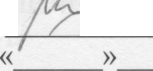 Старшая медсестраКадровый резерв1 отд.Абиталиева РамзияБикбулатова Алия ХарисовнаАсхадбековна2 отд.Иманалиева НаиляМухсинова РауфаИсхаковнаАсхатовна3 отд.Бобылева Светлана МихайловнаИмангалиева Аделя Хисагалиевна4 отд.Батыргазиева СветланаБекетова РамиляХайретдиновнаСмагуловна5 отд.Казанина ВалентинаКенжегалиева Алина МутиуллаевнаВалерьевна6 отд.Хамитова Эльвира ХалитовнаЖиеналиева Гуляра  Химратовна7 отд.Джандыбаева ВикторияДжасимова Эльмира БулатовнаЗинуллаевна8 отд.Латыпова Мухсина ТариховнаЗияшева Айгуль Исмаиловна9 отд.Юсупова ГульнараБердеева Динара КанифовнаЗайнуллаевна10Шаметько МаринаТаран Любовьотд.АлександровнаМихайловнаДПОБайтуменова АйнагульМусаханова Ирина ИвановнаРасуловнавпоСамосудова ЗухраСурова Ольга ВениаминовнаРизабековнаФТКГарифуллина АгайнашЖарканалиева АйгульИслямовнаДарфкалиевнакдлЛевченко ОльгаАлексеева РыстеВладимировнаТулегеновнацсоМаясова СветланаСергина ГалияАнатольевнаРизабековнаОРИТБобкова ЕкатеринаСахипова СабиляАлександровнаКилашевна